Event	Management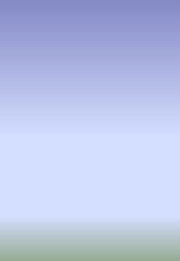 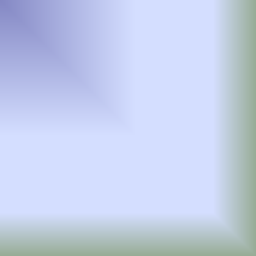 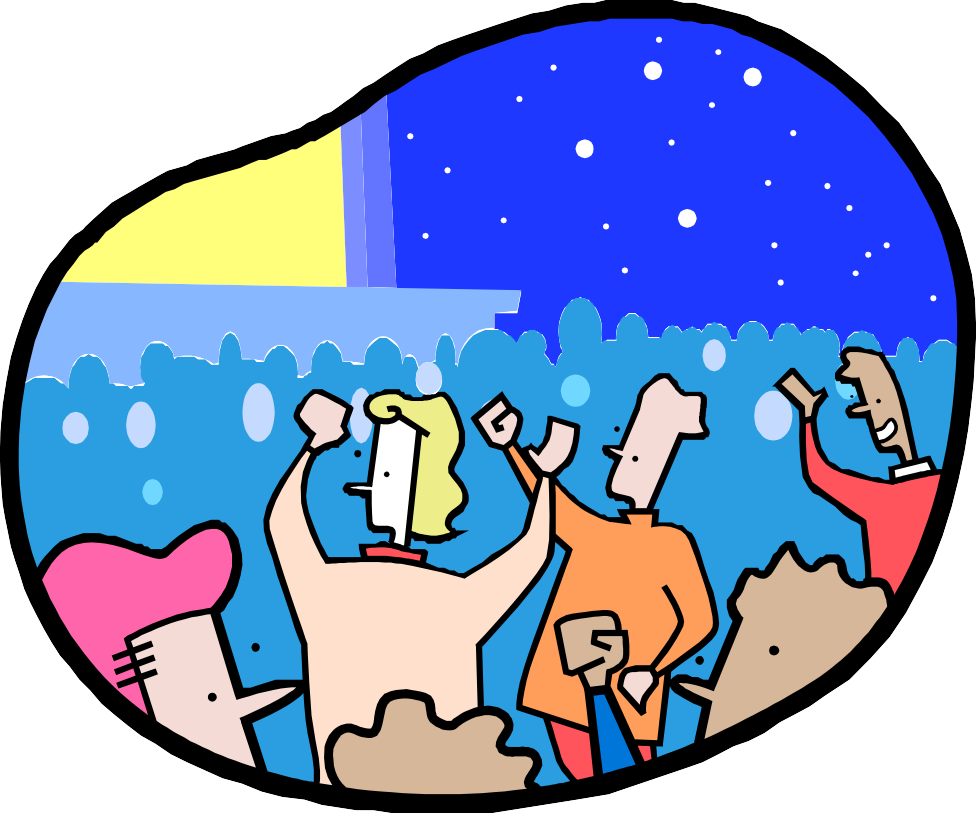 Planning Guide For Event Managers In VictoriaThese guidelines were produced with the cooperation of the following organisations: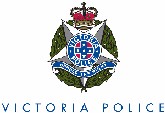 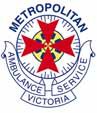 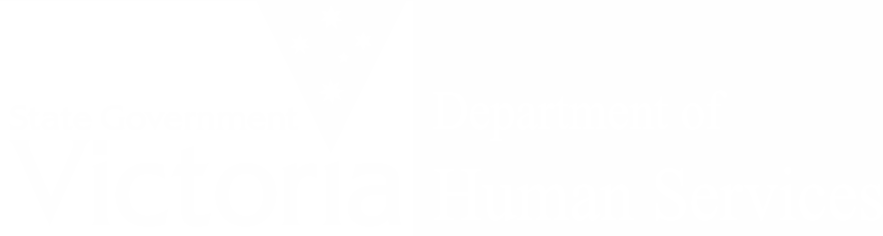 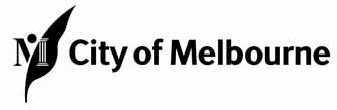 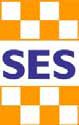 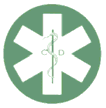 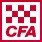 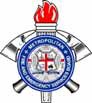 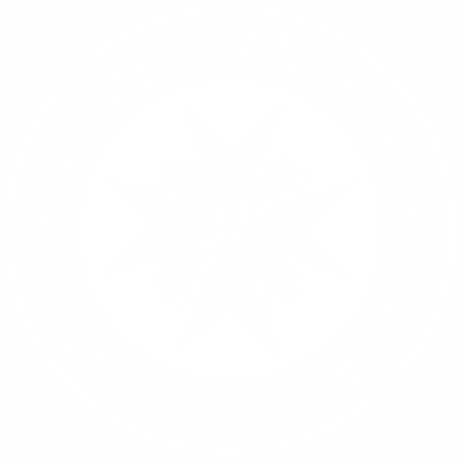 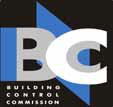 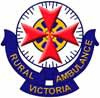 Victoria Police	Rural Ambulance VictoriaDepartment of Human Services	Metropolitan Ambulance ServiceState Emergency Services	Australian Institute of Environmental Health Metropolitan Fire & Emergency Services Board St John Ambulance Australia (Victoria) Inc. Building Control Commission	Country Fire AuthorityDepartment of Infrastructure	Medical Displan Office of Emergency Services Commissioner	City of MelbourneDepartment of Natural Resources & Environment   Municipal Association of VictoriaTable of ContentsIntroductionThe definition of an event includes any planned activity where any structure (permanent or temporary), open area, roadway, fenced or unfenced will contain a number of persons greater than that normally found in that area or location at one time. This activity may affect the location or surrounding area prior to, during or after the event.This event-planning guide was developed by a committee consisting of Victorian Authorities and Emergency Services, to assist all those people and organisations that become involved in the management of major events. The guide is modelled on “Australian Emergency Manuals Series, Part III, Volume 2, Manual 2, Safe and Healthy Mass Gatherings” and “A Planning Guide for Event Managers, Alcohol, Safety and Event Management”, Queensland Government, Queensland Liquor Licensing Division, Queensland Police, Queensland Department of Tourism, Sport and Racing.Events can provide a wide range of social, economic and cultural benefits to the community. Management of a safe and successful event requires detailed planning and consultation.The Victorian Government is concerned that substantial improvements are made to the planning and running of major events so that the well being of patrons is protected. This planning guide will help event managers and event organising committees ensure that events are safe and enjoyable for all participants.Your local council will advise you after phase one if an event management plan is not required.How to Use This GuideStep OneBy now you will have forwarded a completed “Initial Advice to Hold an Event” form to your council to complete Phase One. You may be waiting to hear from them or have received application forms for permits.Step TwoForm an Event Organising Committee, if you haven’t already done so. Identify all the key stakeholders in your event. Some you will have identified in Phase One. Others may be people or organisations that will be assisting in the planning and conducting of your event. Some you will advise as a courtesy. You may need to form sub-committees based on the areas outlined in the Event Plan.Step ThreeComplete this Event Planning Guide (Phase 2) to form your Event Plan. Photocopy your plan and submit as required. Include with the plan any applications for permits. Send the plan to other key stakeholders.Read the information in the grey boxesStep FourComplete the event checklist at the back of this guide to ensure all parts of the planning process have been accomplished.Step FivePerform a Post Event De-Brief and Evaluation. Use the format at the back of this guide or another that you may be familiar with.The Event Planning ProcessPhase OneSubmit a completed Initial Advice to Hold an Event form to the local council.Phase TwoDevelop an Event Management Plan using the Event Management Planning Guide. You may need to submit this plan to local authorities and emergency services.Phase ThreeConduct a post event debrief and event evaluation. The Event Management Planning Guide will help you with this.Event Plan Timeline The Event PlanEvent DetailsCommitteesDocumentationInsuranceInterim AgreementsKey StakeholdersThe VenueEvent Co-ordination CentreInformation CentreEvent Staff TrainingEvent PromotionTraffic ManagementEmergency ManagementSecurityFirst Aid & Public HealthFoodInfrastructure & FacilitiesPublic Safety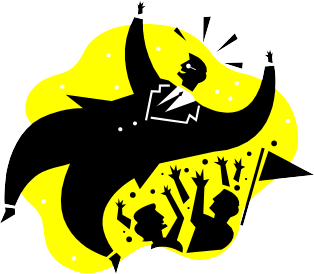 Event DetailsEvent Place & Time Event Manager Event Purpose Target Audience Road Closures Will there be any road closures for the event?Has a permit been issued by local council, Vic Roads or relevant land manager?YES	NOIf Yes, please specify agency and contact person’s details:Have you notified emergency services of the road closures?YES	NOCommittees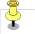 Organising Committee Other Committees/Sub-Committees DocumentationDocumentation Checklist □ Event Plan	□ Details of Committee Members□ Stakeholder contacts	□ Record of meetings□ Sponsorship letters	□ Licences/Permits □ Applications for licences/permits	□ Emergency plan □ Inward correspondence	□ Media releases□ Outward correspondence	□ Event program□ Site plan	□ Tickets□ Promotional Material – Posters, Fliers	□ Logos□ Contracts	□ Accounts□ Employment records	□ File notes of telephone conversations□ Quotes for services or products	□ Press articles, TV□ Register of Incidents & Action TakenInsuranceInsurance Details Interim AgreementsInterim Agreements Table List below all the authorities and/or emergency services you have sent the “Initial Advice to Hold an Event” form:17Key StakeholdersKey Stakeholder Contact List Photocopy and keep in a prominent place for easy access by organisers.Large Scale = > 10,000 peopleConsultation with Key Stakeholders Planning MeetingsBriefing Meeting – Before EventDe-Briefing Meeting – After EventDocumentationThe VenuePotential Hazards List the identified hazards at the selected site and the action taken to minimise the risk.Access and Egress of Health and Emergency Services Other Site Needs to Consider Site Plan 7.4. 1 Site Plan Checklist □ The surrounding area□ Drinking water sitesState whether source is reticulated, tank, carrier, other□ Event Co-ordination centre□ Non-alcohol areas □ Entrances & exits □ Entertainment sites □ Pedestrian route □ Lost kids/property □ Security locations □ Food/vendors/stalls □ First Aid posts□ Licensed liquor consumption areas□ Information centre□ ToiletsState whether reticulated sewer, septic tank, mobile toilet blocks□ Restricted Areas □ Public telephones □ Seating□ Media□ Vehicle access routes□ Parking□ Main Power/water/gas control□ Picnic/quiet areas □ Taxi & Bus stops □ Stage location □ Liquor outlets□ Rubbish binsDrainage pitsSharps Containers□ Fire fighting equipmentFire ExtinguishersFire BlanketsHydrantsHose Reels□ Stores□ Emergency Co-ordination centre□ Standby generators□ Emergency egress routes – pedestrians□ Emergency access & egress routes–emergency vehicles□ Triage Centres – mass casualty□ Maintenance AreasAttach a copy of your site plan here. Distribute to all key stakeholders.Event Co-ordination CentreThe ‘control point’ of the event will be the Event Co-ordination Centre. This is where information about any aspect of the event during its operation can be gained, and where major decisions are consulted before being executed. The event co-ordination centre staff should always know the whereabouts of the event manager and be able to contact him or her. Mark the event co-ordination centre on your site plan.Communication Systems Event Organisers and StaffDescribe your communications system for event organisers and staff and the backup system.Public Communication24Describe below the means of public communication.Information CentreInformation Centre Details Will an information centre be available for event patrons?YES	NO25Event Staff & Volunteer TrainingEvent Training Details Describe below how you intend to train event staff and volunteers.Event Promotion1 Ticketing Are the tickets for the event?Pre-soldAt theGate	BothWill the tickets provide information about the event? Provide a brief description and/or a copy of the ticket and promotional material.26Health Promotion & Publicity Material □ Don’t drink and drive□ Slip Slop Slap□ Public transport will be available□ ID will be required to purchase liquor □ Bags and eskies may be searched □ Glass containers are not permitted □ Water will be freely available□ Food or snacks will be available□ Drug Education□ Smoking□ Place all needles and syringes in sharps boxes3 Signage □ Phones	□ Parking□ Entrances	□ Information Centre□ Exits	□ Rules relating to alcohol consumption□ Toilets	□ Lost & Found□ Water	□ Public transport pick up/set down□ First aid posts	□ Security□ Camping Areas & Facilities	□ No SmokingHave you arranged for signs to be made?YES	NO     27Traffic Management1 Patron Access Has a Traffic Management Plan been developed for this event?YES	NOIs there car-parking for:Pickup/Set down Areas Designate taxi and bus pickup/set down areas on the site map.3 Contingency Plan Outline the traffic management contingency plan if the event is cancelled, there is a delayed finish, or wet weather.Emergency Management PlanEmergency Co-ordination Centre Will an Emergency Co-ordination Centre be established?YES	NOEmergency Response Plan The event must have a formal, written emergency response plan, which should be developed with the standards noted above. The plan should be provided to all event organisers, key stakeholders, police and emergency service personnel. The plan should:detail arrangements for on-site emergencies not requiring outside help;specify arrangements to request further police and other emergency services assistance;specify arrangements to hand over control to police and emergency services as required;identify personnel who can authorise evacuation;identify how the event will be interrupted;provide a grid plan of the venue and all services;identify access and evacuation routes;identify evacuation areas for performers, employees and patrons;establish an emergency control centre, which has back up power and lighting;provide details of coded messages to alert and stand down emergency service and security personnel;identify the role event staff will take in supporting civilian services;identify meeting points for emergency services;identify triage and ambulance loading areas;include details of hospitals prepared for a major incident;identify access and egress routes and the security of these routes; andprovide details of a temporary mortuary facility.Note: In any major incident, for the purposes of the law, the venue is considered a crime scene and thus under total control of the police.3 Emergency Medical PlanWill the First Aid Provider develop an Emergency Medical Plan in consultation with Metropolitan Ambulance Victoria and/or Rural Ambulance Victoria?YES	NOHow will the Emergency Medical Plan be communicated to Key Stakeholders, Event Organisers and Event Staff?Attach the Medical Emergency Plan to the Event Plan.Emergency Tools Will emergency tools be strategically located throughout the venue?YES	NOEmergency Communications Plan Safety Officers Who are the event’s safety officers?Fire Fighting Appliances/Portable Fire Protection Equipment Will portable fire protection equipment be strategically located throughout the venue for initial attack of the fire by the public and/or safety officers?YES	NOMark their location on the site map.Fire Danger Period Incident Risk Minimisation StrategiesThe fire services must be consulted if the event is to be conducted on a day of total fire ban or during the fire danger period.Has a day of total fire ban or fire danger period been considered?YES	NOHas a plan been submitted to the fire service?YES	NOWater Supply Are hydrants or suitable static water supplies available for the fire service?YES	NOSecurity & Crowd ControlTypes of Security What type of security has been selected for the event?If a security firm has been contracted, provide details.Who is the police contact for Victoria Police?2 Security Plan What security arrangements have been made for?Lost & Stolen Property/ Lost Children What arrangements have been made for lost or stolen property and lost children? Show location on site map.Pre-event Briefing & Post Event De-Briefing of Security Personnel Access to Event by Key Stakeholders First Aid & Public Health1 First Aid The figures below were suggested by St John’s Ambulance Australia to the Health Department of Western Australia.*The number of First Aid posts required would depend on what first aid room facilities are available.Who is supplying First Aid at the event?Have you arranged for the First Aid Posts to be regularly serviced?YES	NOWaste Management Is there a Waste Management contractor for the event?YES	NOIf no waste management contractor, describe the waste management plan:How will waste management staff be trained and who will train the staff?Types of WasteFood PremisesFood waste has the potential to attract pests and animals and cause odours. Waste should be placed in bins then removed to a separate, covered waste collection location that is well distanced from any food consumption, preparation or storage areas.Patron wasteBins should be provided around the site. If the event is outdoors, covers should be provided. If possible, recycling facilities should be provided.First Aid PostsFirst Aid Posts will generate their own waste and may need biohazard waste removal. Arrangements must be made for its disposal.Needle and Syringe DisposalDrug use at events must be considered and planned for. Aside from the effects of the drug, the presence of injecting equipment causes a safety hazard for patrons and staff.Sharps containers should be provided at the event. Generally these are located within toilets, however other locations may be considered appropriate. Sharps containers suppliers can be located under Medical Supplies in the Yellow Pages.Cleaning and security staff must be briefed on the dangers associated with used injecting equipment and instructed on safe handling methods. Please consult Appendix 2 for instruction on safe collection and disposal of discarded needles and response to needle-stick injuries.Swimming and water areas Are there swimming and water areas at the venue?YES	NOList swimming and water areas and associated hazards with grid references:39Noise Describe the activities/mechanisms likely to create higher noise levels at your event.Describe how you will monitor and minimise noise levels.Alcohol Liquor LicenceWill there be alcohol at the event?YES	Alcohol will be sold and consumed	BYO NO	Alcohol will be prohibitedConsent has been given by local councilHas a Liquor Licence been obtained from Liquor Licensing Victoria?YES	NOProposed Trading HoursAlcohol ManagementWhere are the designated alcohol sale areas?Where are the designated alcohol consumption areas?How will alcohol consumption areas be defined? E.g. fences, rails, barrier meshHow will bar staff be trained and made aware of the Liquor Control Reform Act 1998 and associated penalties?How will bar staff identify minors?How many bar staff will be employed?How will patrons be made aware of the sale and consumption of alcohol and associated rules or conditions? Attach examples.Types of Beverages for SaleList the types and costs of beverages for sale at liquor service points:ContainersWhat types of containers will be used to serve alcohol?Infection Control How will event staff be trained to monitor for infection control?Has the municipal Environmental Health Officer (EHO) been included in event planning/briefing?YES	NOFoodFood Act 1984 Food Premises Requirements List of Vendors List the food businesses and type of food being provided at the event:Food Outlet Queues Infrastructure/FacilitiesToilets Toilet Facilities for events where alcohol is not availableToilet Facilities for events where alcohol is availableThe above figures may be reduced for short events as follows:How many toilets will be provided at the event?MaleFemaleDisabledWho will be responsible for the cleaning of toilets?Water Is the location of water clearly signposted and marked on the site plan?YES	NOHow will extra water be supplied to patrons on very hot days if needed?What is the source of water – reticulated, tank, other?Shelter 48Describe below where shelter will be provided at the event. Show on the site map.Will sunscreen be available at the event?YES	NOVideo Screens Will there be video screens at the event?YES	NOTelephones 49Public SafetyLighting & Power Do you have emergency power & lighting?YES	NODescribe emergency power and lighting systems.It is recommended that an electrician be available for the event.50Temporary Structures Stages & PlatformsBreak-Away Stage SkirtsTemporary SeatingWill there be temporary structures at the event?Grid References (Site Map)Stages & Platforms: Break-away Stage Skirts: Seating: Marquees/Tents:YES	NOYES	NOYES	NOYES	NOHas a permit or permits been sought or sighted for temporary structures?3 Entry & Exit Details Entrances and exits must be well designed to cater for the type of crowd, number of patrons and various situations that arise throughout the life of an event. Use the checklist below to ensure entrances and exits are efficient. They should:□ Provide for supervision, marshalling and directing of crowds□ Provide exit and escape routes□ Provide access for emergency services and their vehicles□ Separate vehicular and pedestrian access□ Provide access for wheelchairs□ Stagger entry times by timetabling entertainment□ Be kept clear of all other activities□ Have sufficient and appropriate barriers, fences, gates and/or turnstiles□ Locate ticket sales in the vicinity of but separate from entrances□ Provide sufficient staff appropriately trained and have control points for searching for prohibited items (glass, weapons, alcohol, drugs, metal containers) that don’t impede entrance to the event by crowds.□ Provide a secure area for storage of confiscated goods.□ Have toilets located nearby□ Have site maps located nearby□ Have clear, well-lit entrance and exit signs□ Provide separate entrances and exits for entertainers and staffGas Cylinders List all vendors who will be using portable gas cylinders.How will gas cylinders be monitored?Fireworks & Pyrotechnics Will there be fireworks and pyrotechnics at the event?YES	NOHas a permit been obtained?YES	NOWhere are the areas patrons are restricted from entering (public exclusion zones)?Occupational Health & Safety What are the relevant occupational health & safety areas to your event?Describe how you will train staff and volunteers in the relevant occupational health & safety areas to your event:Event ChecklistThe following must be completed in the Event Management PlanEvent DetailsEvent Place & TimeEvent Manager Event Purpose Target Audience Road ClosuresCommittees2.1 Organising CommitteeDocumentation3.1 Documentation ChecklistInsurance4.1 Insurance DetailsInterim Agreements5.1 Interim Agreements TableKey Stakeholders6.1 Key Stakeholder Contact List6.2 Consultation with Key StakeholdersThe Venue7.1 Potential Hazards7.4 Site PlanEvent Co-ordination Centre8.1 Communication SystemsInformation Centre9.1 Information Centre DetailsEvent Staff Training10.1 Training DetailsEvent Promotion 11.1 Ticketing11.3 SignageTraffic Management12.1 Patron Access12.3 Contingency PlanEmergency Management Plan13.1 Emergency Co-ordination Centre13.3 Emergency Medical Plan13.4 Emergency Tools13.6 Safety Officers13.7 Fire Fighting Equipment13.8 Fire Danger Period13.9 Water SupplySecurity14.1 Types of Security14.2 Security Plan14.3 Lost Property/Children14.4 Security Staff Briefing & De- BriefingFirst Aid & Public Health15.1 First Aid15.2 Waste Management15.3 Swimming & Water Areas15.4 Noise15.5 Alcohol15.6 Infection ControlFood16.3 List of VendorsInfrastructure/Facilities17.1 Toilets17.2 Water17.3 Shelter17.4 Video Screens17.5 TelephonesPublic Safety18.1 Lighting & Power18.2 Temporary Structures 18.3 Entry & Exit Details  18.4 Gas Cylinders18.5 Fireworks & Pyrotechnics18.6 Occupational Health & SafetyPost Event Debrief & Evaluation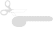 Post Event DebriefFill out the De-briefing meeting details below and on the form overleaf. Photocopy the form and distribute to event organisers, key stakeholder representatives, and representatives or managers of other parts of the event. Keep track of whom you have given the form to.A De-briefing Meeting will be held:Form Distributed To:Post Event Debrief & Evaluation Form A De-briefing Meeting will be held:EvaluationList or describe your recommendations for the area you were responsible for or involved in: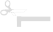 List or describe your recommendations for the whole event:Register of Incidents/Action TakenAppendix 1. Event Specific ConsiderationsTattooing and Body Piercing Due to the high risk of spread of infection where skin penetration procedures such as tattooing and body piercing are carried out, mobile tattooing and body piercing businesses are not permitted unless every place where the procedure is undertaken complies with the Standards of Practice for Tattooing and Body Piercing.Any person wishing to conduct a mobile tattooing or body piercing business must register with the municipal council every premise in which tattooing or body piercing is carried out.In Victoria it is against the law to tattoo any person under the age of 18 years.1The Standards of Practice are available from your local council or the Department of Human Services on (03) 9616 7777.The event organiser should ensure that any operation of this type occurring on the event site is appropriately registered.Camping Two types of camping may occur at events:SolicitedUnsolicitedWhatever type occurs, advice must be sought from council’s environmental health officers.The event organiser as a part of the event, arranges solicited camping. Use of the camping ground may be inclusive of entry to the event, or it may be used upon payment of a separate fee. In either situation, the responsibilities of the event organiser and landowner remain the same.Unsolicited camping arises where patrons, of their own accord, camp out overnight prior to the event. When this is predicted organisers need to monitor the situation to ensure no harm comes to patrons and surrounding property is protected. Even if camping out is not predicted, this should be covered by the contingency plans.Solicited camping Where camping is provided as an option to patrons, this must be addressed as part of the risk assessment described in Part 7.1. The practice usually involves patrons pitching tents, sleeping in cars or ‘under the stars’. Generally speaking, the following locations should be avoided:low lying areas;areas adjacent to rivers and creeks;areas near power lines; andtrees that may drop branches, especially during a severe storm.1 Extracted from ‘Standards of Practice for Tattooing and Body Piercing. Health (Infectious Diseases) Regulation 1990’ Vic Department of Human Services62Access to the camping ground should be in a controlled manner. Sites should be allocated to patrons upon their entry. This will also enable collection of data on numbers present. The sites must be marked out in an organised fashion to allow unhindered access of emergency services. Patrons must not be permitted to ‘set up camp’ in a random fashion.Similar services to that provided during the event must also be provided to campers. This will include:toilets;water and shelter;security;waste management;infection control;first aid and medical care; andfood.If not addressed separately here, please refer to the relevant section in the main part of the document.Health protection Safe sex and other messages should be promoted at overnight events. A range of agencies can provide assistance and material. Contacts include:Department of Human ServicesCommunity Health CentresPersonal Hygiene If possible, showering facilities should be provided at a level that will cope with demand. If this is not possible then patrons should be so advised. Suggested minimum requirements for facilities for campgrounds base on 2-3 nights camping are as follows:Experience has shown that where audiences attend an outdoor event without washing facilities, any nearby water area will be employed as a makeshift swimming/bathing/washing area. This may create further problems.Event conclusionAt the conclusion of the event the site must be returned to a satisfactory condition with particular attention applied to waterways.Appendix 2. Needles & SyringesNeedle and Syringe Disposal Drug use at events must be considered and planned for. Aside from the effects of the drug, the presence of injecting equipment causes a safety hazard for patrons and staff.Sharps containers should be provided at the event. Generally these are located within toilets, however other locations may be considered appropriate. Sharps containers suppliers can be located under Medical Supplies in the Yellow Pages.Cleaning and security staff must be briefed on the dangers associated with used injecting equipment and instructed on safe handling methods.SAFE COLLECTION AND DISPOSAL OF DISCARDED NEEDLES AND SYRINGESThere is no need to be alarmed.Avoid touching the needle with your fingers or hands.Pick up the used needle or syringe by the blunt end, away from the point.  When doing this it is preferable to wear gardening gloves or to use a brush and pan or tongs.Never attempt to replace the protective cover of the needle if the needle is exposed.Put the needle and syringe in a container with a well-secured lid.Rigid plastic containers with lids are best (e.g. plastic bottle with a screw top lid). Do not use glass that may shatter or aluminium cans that may be squashed.Make sure the container is tightly sealed.Put the sealed container in a rubbish bin.For further information contact:The Communicable Disease control Unit on (03) 9616 7777an environmental health officer at your local councilNeedlestick Injuries A person who is pricked or scratched with a discarded needle has only a very remote risk of being infected with Human Immunodeficiency Virus (HIV) from blood in the needle. There is, however, a possibility of Hepatitis B or Hepatitis C infection. Like HIV/AIDS, Hepatitis B and Hepatitis C can both be caused by blood-borne viruses.Tetanus spores that live in the soil may also cause infections if they are transported into the body through broken skin caused by a discarded needle.WHAT TO DO IF YOU HAVE A NEEDLESTICK INJURY?Wash the area gently with soap and running tap water as soon as possible.Apply an antiseptic and sterile dressing.Contact your local doctor or hospital emergency department as soon as possible.tests may be done to see if you are already protected from Hepatitis B. If not a course of vaccinations may be given. This will be most effective if begun within 24 hours following the injury;if you are not vaccinated against tetanus this should be done immediately; andantibiotics may be given as a protection against other infections.The needle and syringe should be disposed of safely (see ‘Safe Collection of Discarded Needle and Syringes’).For further information contact the Communicable Diseases Unit on (03) 9616 7777 or your local doctor.Non-Compliance In the short period leading up to the event and after its commencement the identification of non- compliances may arise. Cancelling or ceasing the event, although a legally valid option, may be inadvisable or even dangerous. Riots have broken out in the past when performers have walked out of an event or not turned up.A better option is to correct the non-compliance. Agencies should ensure they have access to resources prior to the event.Useful Contact NumbersPhaseActionActionDatePhase One□Check Event Calendar with local councilPhase One□Establish Event Organising Committee & set first meeting datePhase One□Determine Event Type & ActivitiesPhase One□Send Initial Advice form/sPhase One□Apply for PermitsPhase One□Reconsider Event Date depending on notification times required by servicesPhase Two□Develop Event Plan Phase Two□Submit plan as requiredPhase Two□Submit plan with permit applications if requiredPhase Two□Establish regular event organising meetingsPhase Two□Set training dates for event staffPhase Two□Set pre-event briefing datesEvent Organising CommitteeKey Stake HoldersSecurityEvent StaffPhase Two□ Set up VenuePhase Two□Conduct eventPhase Two□Return venue to original conditionPhase Three□Set and conduct Post Event De-briefing & Evaluation MeetingPhase Three□Compile Evaluation ReportPhase Three□Distribute to Local Council & Key StakeholdersVenue Owner’s Address:	Contact Phone:Venue Owner’s Address:	Contact Phone:Venue Owner’s Address:	Contact Phone:Date Event Starts:	Time Event Opens to Public:Date Event Starts:	Time Event Opens to Public:Date Event Starts:	Time Event Opens to Public:Required Set Up Time	Start:	Finish:Required Set Up Time	Start:	Finish:Required Set Up Time	Start:	Finish:Required Time to Reset to Original Condition	Start:	Finish:Required Time to Reset to Original Condition	Start:	Finish:Required Time to Reset to Original Condition	Start:	Finish:Day 1 Time Start:	Finish:Day 2 Time Start:	Finish:Day 3 Time Start:	Finish:Day 4 Time Start:	Finish:Day 5 Time Start:	Finish:Day 6 Time Start:	Finish:Event Manager:Event Manager:Organisation:Organisation:Address:Address:Phone (Work):Phone (Home):Mobile:	Fax:Email:Contact During Event: Phone:Mobile:Describe the main purpose of the event:Describe the type/s of entertainment:Who is the target audience?Expected Number:YESNOName of Road/Street:Time of Closure:Name of Road/Street:Time of Closure:Name of Road/Street:Time of Closure:Name of Road/Street:Time of Closure:Name of Road/Street:Time of Closure:Name of Agency:Contact Name:Phone:	Mobile:Member NameAddressContact PhoneResponsible For:Event ManagerTraffic ManagementEmergency ManagementSite PlanPromotionCommunications & ContactsSecurityHealth & MedicalFoodAlcoholPublic SafetyPost EventInsuranceFinancePermits & FilingLocal CommunityPublic HealthMember NameAddressContact PhoneResponsible For:Name of Insurer:Name of Insurer:Name of Insurer:Address:Address:Address:Phone:Fax:Email:Policy Number:Expiry Date:Public Liability Value:Asset Value:NamePermit Issued Yes or NoPermit No.Further Documents Required? Yes or NoList Further Documentation RequiredComp- letedOrganisation NameContact NameContact PhoneMinimum Notification TimeVictoria PoliceSmall Scale 1 month Large Scale 6 monthsLocal CouncilSmall Scale 1 month Large Scale 6 monthsMet. Ambulance ServiceSmall Scale 1 month Large Scale 6 monthsSt John AmbulanceSmall Scale 1 month Large Scale 6 monthsAustralian Red CrossSmall Scale 1 month Large Scale 6 monthsRural Ambulance VictoriaSmall Scale 1 month Large Scale 6 monthsVic RoadsOne monthLiquor Licensing Victoria (Depends on time and location of event)Event finishes before 1am – one week Event finishes after 1am - one monthDept. Human ServicesSESSmall Scale 1 month Large Scale 6 monthsMFESBSmall Scale 1 month Large Scale 6 monthsC.F.A.Small Scale 1 month Large Scale 6 monthsLocal CommunityHire CompaniesFood VendorsBeverage SuppliersEntertainersTransportBus CompanyTaxi CompanySecurityMediaA series of planning meetings should be conducted with all key stakeholders well in advance of the event to allow time for both planned and unexpected changes. The venue owner/ land manager may have his or her own requirements for pre-event meetings; the event manager should seek the earliest possible advice on this.Key Stakeholders InvitedKey Stakeholders InvitedHazards IdentifiedAction to Minimise RiskHazards IdentifiedAction to Minimise RiskYES (TICK)NO (TICK)GRID REF.Emergency VehiclesKey StakeholdersDisabled PatronsGeneral ParkingOverspillBusesTaxisCancelled:Delayed Finish:Wet Weather:Name:Contact:Name:Contact:Name:Contact:Name of Company:Licence Details:Contact Person:	Phone/Mobile:Number of Security Personnel at Event:Name:Name:Station:Station:Phone:Mobile:Fax:Email:Prohibited Items:Equipment:Crowd Management:PatronsFirst AidersFirst Aid Posts*500211,000412,000615,0008210,00012220,00022+4Name of Provider:Name of Provider:Contact:Phone:	Mobile:Name of Provider:Name of Provider:Contact:Phone:	Mobile:Number of First Aid Posts:Number of First Aid Personnel at each post:Grid References of First Aid Posts:Grid References of First Aid Posts:Name on Licence:Name on Licence:Name on Licence:Contact Details During Event:Phone:Mobile:Licence Number:Valid From:To:Business/Vendor NameContact Phone During EventType of FoodCouncil Reg. No. & Event Permit No.1234567891011121314MalesMalesMalesFemalesFemalesPatronsWCUrinalsHand BasinsWCHand Basins<50012262<100024494<2000486126<3000615101810<5000825173017MalesMalesMalesFemalesFemalesPatronsWCUrinalsHand BasinsWCHand Basins<500382132<10005104164<20009157187<30001020142214<50001230204020Duration of eventQuantity required8 hrs plus100%6-8 hrs80%4-6 hrs75%Less than 4 hrs70%Permit Name:	Permit Number:Permit Date:Description of Structure:Permit Name:	Permit Number:Permit Date:Description of Structure:Permit Name:	Permit Number:Permit Date:Description of Structure:Permit Name:	Permit Number:Permit Date:Description of Structure:Permit Name:	Permit Number:Permit Date:Description of Structure:Name of VendorGrid ReferenceNo. of CylindersPermit Number:Permit Number:Permit Number:Person Responsible for Fireworks:Person Responsible for Fireworks:Person Responsible for Fireworks:Contact Details During Event:Phone:Mobile:Day:Date:Time:Venue:Venue:Venue:Chaired By:Contact Phone:Duration of Meeting:Duration of Meeting:Duration of Meeting:Return Evaluation Form to:Return Evaluation Form to:Return Evaluation Form to:By:By:By:NameContact PhoneEvent Name:Event Name:Event Name:Day:Date:Time:Venue:Venue:Venue:Chaired By:Contact Phone:Duration of Meeting:Duration of Meeting:Duration of Meeting:Return Evaluation Form to:Return Evaluation Form to:Return Evaluation Form to:By:By:By:Date & Time of IncidentDescription of IncidentPersons InvolvedAction TakenSexWCUrinalHand BasinsShowerM1 per 501 per 1001 per 751 per 100F1 per 25NA1 per 751 per 100Orga nis a tion Name Pho n eFax Australian Red CrossC.F.A.Department Human ServicesLiquor Licensing Victoria (Depends on time and location of event)Met. Ambulance ServiceMFESBRural Ambulance VictoriaSESSt John AmbulanceVic RoadsVictoria Police